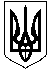 СВАТІВСЬКА   РАЙОННА   ДЕРЖАВНА   АДМІНІСТРАЦІЯ    ЛУГАНСЬКОЇ    ОБЛАСТІ   Р О З П О Р Я Д Ж Е Н Н ЯГОЛОВИ РАЙОННОЇ ДЕРЖАВНОЇ АДМІНІСТРАЦІЇ24.01.2018                                               м.Сватове	                                    № 61Про внесення змін до кошторису  спеціального фонду  КУ«Центр первинної медико-санітарної допомоги Сватівського району»	У зв’язку з надходженням коштів по спеціальному фонду  комунальної установи  «Центр первинної медико-санітарної  допомоги Сватівського району», керуючись ст. ст. 13,23 Бюджетного кодексу України та ст. ст. 18,41 Закону України «Про місцеві державні адміністрації»:1. Внести зміни до кошторису  спеціального фонду КУ «Центр первинної медико-санітарної допомоги Сватівського району», збільшивши  показники згідно з  додатком.	2. Управлінню фінансів райдержадміністрації (Кодацький М.В.), головному спеціалісту відділу фінансово-господарського забезпечення апарату райдержадміністрації (Ходова В.М.),КУ «Центр первинної медико-санітарної допомоги Сватівського району» (Левенець Р.І.) внести відповідні зміни дорічного розпису кошторису спеціального фонду КУ «Центр первинної медико-санітарної допомоги Сватівського району» на 2018 рік.	3. Контроль за виконанням цього розпорядження покласти на заступника голови райдержадміністрації  ЛемешкоГ.А.Голова райдержадміністрації 						Д.Х.МухтаровДодаток до розпорядження голови райдержадміністрації від ____________ №______Зміни до річного розпису кошторису спеціального фонду КУ «Центр первинної медико-санітарної допомоги Сватівського району» 2018рікКерівникапарату райдержадміністрації 							Н.М.НаугольнаКФККод доходівКЕКВНайменування статті доходівта видатківСпеціальний фонд,грнСпеціальний фонд,грнКФККод доходівКЕКВНайменування статті доходівта видатківЗменшити,грн..збіль-шити,грнДОХОДИДОХОДИДОХОДИДОХОДИДОХОДИДОХОДИ021211125020100Благодійні внески,гранти та дарунки17256,02ВСЬОГО:17256,02ВИДАТКИВИДАТКИВИДАТКИВИДАТКИВИДАТКИВИДАТКИ2282Окремі заходи по реалізації державних (регіональних)програм, не віднесенні до заходів розвитку17256,02ВСЬОГО:17256,02